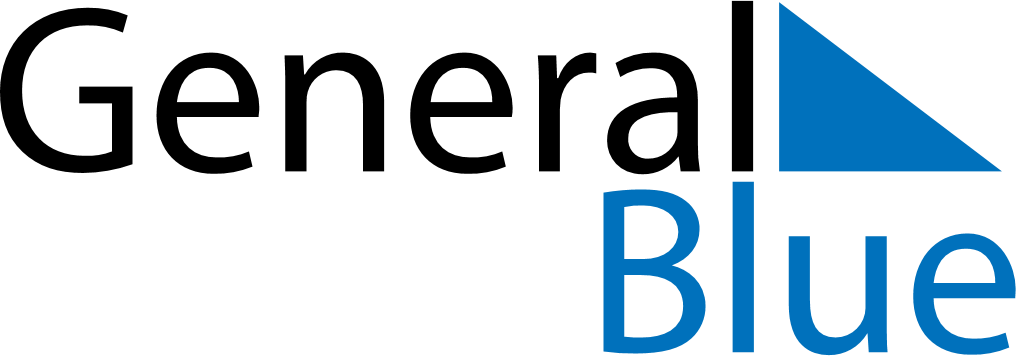 Rwanda 2028 HolidaysRwanda 2028 HolidaysDATENAME OF HOLIDAYJanuary 1, 2028SaturdayNew Year’s DayJanuary 2, 2028SundayPublic HolidayFebruary 1, 2028TuesdayHeroes DayFebruary 26, 2028SaturdayEnd of Ramadan (Eid al-Fitr)April 7, 2028FridayGenocide Memorial DayApril 14, 2028FridayGood FridayApril 17, 2028MondayEaster MondayMay 1, 2028MondayLabour DayMay 5, 2028FridayFeast of the Sacrifice (Eid al-Adha)July 1, 2028SaturdayIndependence DayJuly 4, 2028TuesdayLiberation DayAugust 4, 2028FridayNational Harvest DayAugust 15, 2028TuesdayAssumptionDecember 25, 2028MondayChristmas DayDecember 26, 2028TuesdayBoxing Day